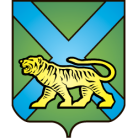 ТЕРРИТОРИАЛЬНАЯ ИЗБИРАТЕЛЬНАЯ КОМИССИЯ
ГОРОДА УССУРИЙСКАРЕШЕНИЕг. УссурийскОб освобождении Смыковой Т.Н.от должности председателя и сложении полномочий члена участковой избирательной комиссии с правом решающего голосаизбирательного участка № 2850Руководствуясь постановлением мирового судьи судебного участка        № 60 от 11 декабря 2019 года по делу об административном правонарушении № 5-767/2019-60, в соответствии с пунктом «н» части 1 статьи 29 Федерального закона «Об основных гарантиях избирательных прав и права на участие в референдуме граждан Российской Федерации», пунктом «12» части 1 статьи 32 Избирательного кодекса Приморского края территориальная избирательная комиссия города УссурийскаРЕШИЛА:Освободить Смыкову Тамару Николаевну от обязанностей председателя и члена участковой избирательной комиссии с правом решающего голоса избирательного участка № 2850 до истечения срока полномочий.Направить настоящее решение в участковую избирательную комиссию избирательного участка № 2850 для сведения.Разместить настоящее решение на официальном сайте администрации Уссурийского городского округа в разделе «Территориальная избирательная комиссия города Уссурийска» в информационно-телекоммуникационной сети «Интернет».Председатель комиссии						   О.М. МихайловаСекретарь комиссии						                    Н.М. Божко22 января 2020 года                     № 250/1655